Day 5Course DataAmanda FlynnSeptember 36th gradeSocial studies-technologyLesson duration: 50 minutesStandards6.1.06 Understand the influence of science and technology on the development of culture through time.Show through specific examples how science and technology have changed people’s perceptions of the social and natural world.Describe examples in which values, beliefs, and attitudes have been influenced by technological knowledge.ObjectivesTSWBAT invent a new invention for the 21st century.TSWBAT research inventions from the past that pertain to their field of study.TSWBAT identify useful information they have learned about technology over the course of the week.MaterialsLaptopsAnticipatory Set/FocusABK/IA/RRL- What have we been learning about this week? (Technology) I want all of you to think about more recent technological advances. For example, how many of you have Facebook or Myspace? These communication tools are making us reliant on technology more and more every single day.LL- Today, we are going to focus on some of the technology from the 21st century. InstructionGroups will focus on innovations in the following fields: communication, transportation, medicine, sports, and games. They'll choose important inventions in that field and look at how these inventions have changed the way we live. They'll consider how our world may change in this new century and what changes may require new inventions. Finally, they'll imagine new inventions for the future. All students will need to take notes while in their groups and answer questions individually.Divide the class into five groups and assign each group one topic: communication, transportation, medicine, sports, and games. Each group will get a laptop to visit different websites to find information for their category. Inform students they will be looking at important inventions in each area, and then imagining inventions for this new century. Each group should use the related Web sites below to complete their assignment. First, they should review the inventions featured in the Web sites. Then have them choose five important or interesting inventions in that area. For each invention, the group should write the answers to the following questions. In what ways do you think our world will change in this new century? How does it change the way we live? (How does it help people make their lives better, easier, healthier, or more enjoyable?) Then ask groups to break into pairs and talk about what kinds of inventions will be needed in the future. Have them consider the following questions What does this invention do? What new things will people need to be able to do? Have each pair imagine a completely new invention that would help meet the needs of the 21st century. They should give this invention a name, describe what it does, and how it will improve people's lives. Have each pair write down their idea and turn it in at the end of class.Useful WebsitesCommunication
The Evolution of Communication
http://library.thinkquest.org/26451/?tqskip1=1&tqtime=0613 

Zoom Inventors and Inventions: Communication
www.enchantedlearning.com/inventors/communication.shtml 

Transportation
Zoom Inventors and Inventions: Transportation
www.enchantedlearning.com/inventors/transportation.shtml 

Technology in Motion
http://library.thinkquest.org/C006235/?tqskip1=1&tqtime=0613 

Medicine
Zoom Inventors and Inventions: Medicine
www.enchantedlearning.com/inventors/medicine.shtml 

Medicine Through Time: The Modern World
www.bbc.co.uk/education/medicine/nonint/menus/modtmenu.shtml 

Games and Sports
Zoom Inventors and Inventions: Fun
www.enchantedlearning.com/inventors/fun.shtml 

General

The Future
library.thinkquest.org/C001694F/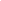 ClosureHave each pair quickly share their idea for a new invention.Have the students share some of the things they have learned this week about technology and how they will plan to use that information over their lifetime on a scrap sheet of paper and take up.AssessmentTake up the new invention ideas from each pairTake up students’ notes and answers to the questions they completed while in groups.Take up each student’s scrap sheet of paper about what they have learned this week.